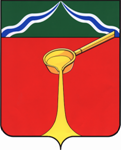 Калужская областьЛ Ю Д И Н О В С К О Е    Р А Й О Н Н О Е     С О Б Р А Н И Е муниципального района«Город Людиново и Людиновский район»Р Е Ш Е Н И Е           от 23.12.2014 г. 				                                            № 393Об исполнении полномочий городского поселения«Город Людиново» муниципальным районом  «Город Людиново и Людиновский район»В соответствии с Федеральным законом от 06.10.2003 №131-ФЗ «Об общих принципах организации местного самоуправления в Российской Федерации», Федеральным законом от 07.02.2011 № 6-ФЗ   «Об общих принципах организации и деятельности контрольно-счетных органов субъектов Российской Федерации и муниципальных образований»,  Уставом муниципального района «Город Людиново и Людиновский район», решением Людиновского Районного Собрания от 25.04.2012 №181 «Об утверждении Положения о контрольно-счетной палате муниципального района «Город Людиново и Людиновский район» Людиновское Районное Собрание РЕШИЛО:         1. Принять  на период с 01.01.2015 по 31.12.2015 года исполнение полномочий  контрольно-счетного органа городского поселения «Город Людиново» контрольно-счетной палатой муниципального района «Город Людиново и Людиновский район» по осуществлению внешнего муниципального финансового контроля, а именно:          - организация и осуществление контроля за законностью, результативностью (эффективностью и экономностью) использования средств бюджета муниципального образования городского поселения «Город Людиново», а также средств, получаемых бюджетом городского поселения «Город Людиново» из иных источников, предусмотренных законодательством Российской Федерации;          - контроль за соблюдением  установленного порядка управления и распоряжения имуществом, находящимся в муниципальной собственности, в том числе охраняемыми результатами интеллектуальной деятельности и средствами индивидуализации, принадлежащими муниципальному образованию городского поселения «Город Людиново»;                - экспертиза проекта бюджета городского поселения;          - внешняя проверка годового отчета об исполнении бюджета городского поселения;          - финансово-экономическая экспертиза проектов муниципальных программ;          - анализ бюджетного процесса в муниципальном образовании и подготовка предложений, направленных на его совершенствование;          - участие (в пределах полномочий) в мероприятиях, направленных на противодействие коррупции;          - оценка эффективности предоставления налоговых и иных льгот и преимуществ,  бюджетных кредитов за счет средств бюджета городского поселения, а также оценка законности предоставления муниципальных гарантий и поручительства или обеспечение использования обязательств другими способами по сделкам, совершаемым юридическими лицами и индивидуальными предпринимателями за счет бюджета городского поселения и имущества,  находящегося в муниципальной собственности;         - контроль за законностью, результативностью (эффективностью и экономностью) использования средств бюджета городского поселения, поступивших из  бюджетов других уровней;         - мониторинг исполнения бюджета городского поселения.        2. Уполномочить Главу муниципального района «Город Людиново и  Людиновский район» заключить и подписать  с городским поселением «Город Людиново» соглашение об исполнении вышеуказанных полномочий.3. Контроль за исполнением настоящего решения возложит на председателя постоянной комиссии по местному самоуправлению, соблюдению законности, контролю и депутатской этике А.П.Воротнева.         4. Настоящее решение вступает в силу с 01.01.2015 года и подлежит  официальному опубликованию. Глава муниципального района«Город Людиново и Людиновский район» 			                       Л.В. Гончарова